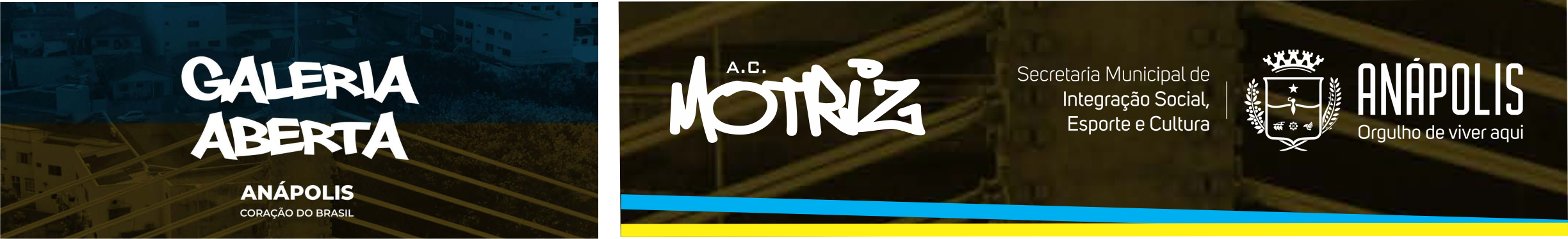 FICHA DE INSCRIÇÃO - ARTISTA INDIVIDUAL (COM POSSIBILIDADE DE UMA PROPOSTA EM COLETIVODADOS PARA INSCRIÇÃO                                                                 PROPOSTAS INSCRITAS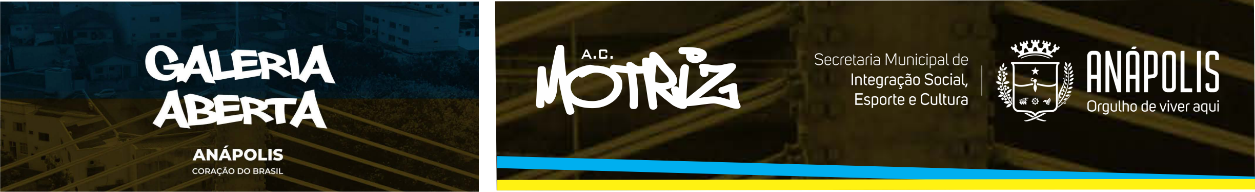 ANEXO 1: TERMO DE AUTORIA E PROPRIEDADE DE PROPOSTA INSCRITA(EU),_________________________________________________________________________(ESTADO CIVIL),___________________________ (PROFISSÃO),_________________________PORTADOS DOS DOCUMENTOS DE RG Nº __________________________________________CPF:__________________________________________RESIDENTE E DOMICILIADO (A) A RUA _____________________________________________________________________________COMPLEMENTO________________________________________________________________MUNICÍPIO DE ______________________________ ESTADO___________________________,RESPONSABILIZANDO ME PELA(S) PROPOSTA(S) SUBMETIDA(S) A ESTE REGULAMENTO, PARA OS DEVIDOS FINS DE DIREITO QUE SOU O (A) LEGÍTIMO AUTOR(A) DA ARTE UTILIZADA NA PINTURA DOS VIADUTOS DA CIDADE DE ANÁPOLIS, LOCALIZADOS NA AVENIDA BRASIL, BEM COMO QUE A MESMA NÃO INFRINGE O DIREITO DE PROPRIEDADE INTELECTUAL DE TERCEIROS CONFORME DICIPLINADO NA LEI 9.610/98, ISENTANDO MEDIANTE O PRESENTE TERMO A PREFEITURA DE ANÁPOLIS, SEDRETARIA DE INTEGRAÇÃO SOCIAL ESPORTE E CULTURA E ASSOCIAÇÃO MOTRIZ DE QUAISQUER ÔNUS CONSEQUENTES DE AÇÕES ATENTATÓRIAS À PROPRIEDADE INTELECTUAL. DECLARO AINDA, CONHECIMENTO DE QUE OMITIR, INSERIR OU FAZER INSERIR INFORMAÇÃO FALSA EM DOCUMENTO PÚBLICO É CRIME PREVISTO NO ARTIGO 299 DO CÓDIGO PENAL BRASILEIRO, BEM COMO TAMBÉM É CRIME VIOLAR DIREITO AUTORAL, CONFORME PREVISTO NO ARTIGO 184 DO CÓDIGO PENAL BRASILEIRO.DATA:    _________________________, ______DE_________________________, DE 2022ASSINATURAANEXO2: QUANTIDADES DE TINTAS E ACESSÓRIOS QUE SERÃO DISPONIBILIZADOS PELA ASSOCIAÇÃO MOTRIZ PARA OS ARTISTAS SELECIONADOSMÓDULO I E MÓDULO II :130M² CADA PAINEL ARTÍSTICO           . 90 LATAS DE SPRAYS (PROPONENTE DEVERÁ DETALHAR QUANTIDADES E CORES)          . 1 LATA DE TINTA ACRÍLICA DE 18 LTS COR BRANCO          . 1 ANDAIME          . 3 ESCADAS OU 1 ESCADA PARA CADA ARTISTA QUE IRÁ PARTICIPAR DA EQUIPE          . QUANTIDADES DE ROLOS DE TINTAS, CABO EXTENSOR, TRINCHAS, ESPÁTULAS E BISNAGAS, DEVEM SER DESCRITOS DENTRO DA REALIDADE (COMPATÍVEL) DA PROPOSTA INSCRITA.             OBS: SE O SELECIONADO OPTAR POR GALÃO DE TINTA DE 3/600 LTS, SERÁ ABATIDO 4 LATAS DE SPRAYS DE SUA COTA POR CADA GALÃO.MÓDULO IIIA E MÓDULO IIIB:150M² CADA PAINEL ARTÍSTICO           . 110 LATAS DE SPRAYS (PROPONENTE DEVERÁ DETALHAR QUANTIDADES E CORES)          . 1 LATA DE TINTA ACRÍLICA DE 18 LTS COR BRANCO          . 1 ANDAIME          . 3 ESCADAS OU 1 ESCADA PARA CADA ARTISTA QUE IRÁ PARTICIPAR DA EQUIPE          . QUANTIDADES DE ROLOS DE TINTAS, CABO EXTENSOR, TRINCHAS, ESPÁTULAS E BISNAGAS, DEVEM SER DESCRITOS DENTRO DA REALIDADE (COMPATÍVEL) DA PROPOSTA INSCRITA             OBS: SE O SELECIONADO OPTAR POR GALÃO DE TINTA DE 3/600 LTS, SERÁ ABATIDO 4 LATAS DE SPRAYS DE SUA COTA POR CADA GALÃO.MÓDULO IV: 150M² CADA PAINEL ARTÍSTICO. 110 LATAS DE SPRAYS (PROPONENTE DEVERÁ DETALHAR QUANTIDADES E CORES)          . 1 LATA DE TINTA ACRÍLICA DE 18 LTS COR BRANCO          . 1 ANDAIME          . 3 ESCADAS OU 1 ESCADA PARA CADA ARTISTA QUE IRÁ PARTICIPAR DA EQUIPE          . QUANTIDADES DE ROLOS DE TINTAS, CABO EXTENSOR, TRINCHAS, ESPÁTULAS E BISNAGAS, DEVEM SER DESCRITOS DENTRO DA REALIDADE (COMPATÍVEL) DA PROPOSTA INSCRITA (ANÁLISE PELA CURADORIA)             OBS: SE O SELECIONADO OPTAR POR GALÃO DE TINTA DE 3/600 LTS, SERÁ ABATIDO 4 LATAS DE SPRAYS DE SUA COTA POR CADA GALÃO.Declaro para os devidos fins que estou ciente do regulamento de tintas e acessórios que serão disponibilizados pela Associação Motriz para o Projeto Galeria Aberta e estou de acordo com ele.NOME                                                                                                RG:                                      CPF:DATA:    _________________________, ______DE_________________________, DE 2022ASSINATURANOME ARTÍSTICONOME ARTÍSTICONOME COMPLETONOME COMPLETORG:                                            CPF:                                                     CIDADE:                                         UF:RG:                                            CPF:                                                     CIDADE:                                         UF:EMAILTELEFONE COM DDDPROPOSTA 1 – PRODUÇÃO ARTÍSTICA INDIVIDUAL (OBRIGATÓRIA)MÓDULO I – TEMA:  OS PASSOS E OS TRILHOS – IMIGRAÇÃO E A ULTIMA ESTAÇÃO DA ESTRADA DE FERRO GOIÁS.A(   )  B (   )   C (   )   D (   )   E (   )   F (   )MÓDULO II – TEMA:  MEMÓRIA CONCRETA E PULSANTE – PATRIMÔNIO HISTÓRICO MATERIAL DE ANÁPOLISA(   )  B (   )   C (   )   D (   )MÓDULO IIIA E IIIB – TEMA:  O GRANDE VÔO PARA O FUTURO – DAIA E BASE AEREA DE ANÁPOLIS.A(   )  B (   )   C (   )   D (   )   E (   )   F (   )MÓDULO IV – TEMA:  A VIDA NO BERÇO DAS ÁGUAS – FAUNA E FLORA NO CERRADO ANAPOLINO.A(   )  B (   )   C (   )   D (   )   E (   )   F (   )PROPOSTA 2 – PRODUÇÃO ARTÍSTICA EM COLETIVO: ( SE DESEJAR UMA PRPOSTA EM COLETIVO, CONFORME ITEM 6.1 DO EDITAL)MÓDULO I – TEMA:  OS PASSOS E OS TRILHOS – IMIGRAÇÃO E A ULTIMA ESTAÇÃO DA ESTRADA DE FERRO GOIÁS.A(   )  B (   )   C (   )   D (   )   E (   )   F (   )MÓDULO II – TEMA:  MEMÓRIA CONCRETA E PULSANTE – PATRIMÔNIO HISTÓRICO MATERIAL DE ANÁPOLISA(   )  B (   )   C (   )   D (   )MÓDULO IIIA E IIIB – TEMA:  O GRANDE VÔO PARA O FUTURO – DAIA E BASE AEREA DE ANÁPOLIS.A(   )  B (   )   C (   )   D (   )   E (   )   F (   )MÓDULO IV – TEMA:  A VIDA NO BERÇO DAS ÁGUAS - FAUNA E FLORA NO CERRADO ANAPOLINO.A(   )  B (   )   C (   )   D (   )   E (   )   F (   )Declaro para os devidos fins que estou ciente do regulamento galeria Aberta e estou de acordo com ele.Data Assinatura